3      COMPOSITION / INFORMATION ON INGREDIENTSMaterial is composed of abrasive powders supported on an inert matrix of nylon and cotton or polyester tissue binded by a polymeric binder and a filler polyuretanic expanded foamAbrasive material*: Corundum is a natural form of aluminium oxide; it contains small impurities of iron, magnesium and silica**: any differences on abrasive powder composition (% by weight) does not modify hazard classification of material according to referenceRegulationStructural support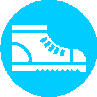 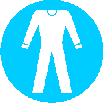 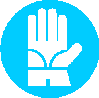 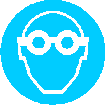 Partition coefficient n-octanol/water     n.a.11     TOXICOLOGICAL INFORMATIONSMaterial is inert on structural matrix. Data are referring to used abrasive components13     DISPOSAL CONSIDERATIONSRecovery if possible.Disposal recommendationWaste and uncleaned packages must be disposed of in accordance with state and local environmental regulations.14    TRANSPORT INFORMATIONTransport classification and regulationONU number: n.a.ADR/RID: not regulated (road and railway) ICAO/IATA: not regulated (air transport)IMDG/IMO: nor regulated (maritime transport)Other regulation referencesAll ingredients of this product are listed or are excluded from listing on the U.S. Toxic Substances Control Act Chemical Substance Inventory (see section 3)Reg. EC 1272/2008 on classification, labelling and packaging of substances and mixtures, amending and repealing Directives EC 67/548 and EC 1999/45, and amending Reg. EC 1907/2006 (Reach)Product does not contains detectable amounts of:    substances classified carcinogenic cat. I or cat. 2    substances included in the ECHA Candidate list of SVHC    substances included in the Reach annex 14 (authorization)    No restriction are applicable according to UE Reach Regulation (Annex 17 and following amendments)ABBREVIATIONS AND ACRONYMSDISCLAIMERTHIS PREPARATION MUST BE USED ONLY IN THE PROPER WAY FOR PROPER USE.THE INFORMATIONS CONTAINED IN THIS MSDS, AS OF THE ISSUE DATA, IS BELIEVED TO BE TRUE AND CORRECT. HOWEVER, THE ACCURACY OR COMPLETENESS OF THIS INFORMATION AND ANY RECOMMENDATIONS OR SUGGESTIONS ARE MADE WITHOUT WARRANTY OR GUARANTEE. SINCE THE CONDITIONS OF USE ARE BEYOND THE CONTROL OF OUR COMPANY, IT IS THE RESPONSABILITY OF THE USER TO DETERMINE THE CONDITIONS OF SAFE USE OF THIS PRODUCT1      CHEMICAL PRODUCT AND COMPANY IDENTIFICATION1      CHEMICAL PRODUCT AND COMPANY IDENTIFICATIONProduct nameShark Industries – STRIP-IT DISCS WITH FIBERGLASS BACKINGUse of the productAbrasive material for mechanical industryCompany name:Shark IndustriesAddress:6700 Bleck Drive, Rockford, MN 55373Telephone number:800-537-4275Fax number:763-565-1901E-mail info@sharkind.comEmergency phone number: 800-537-42752      HAZARDS IDENTIFICATION2      HAZARDS IDENTIFICATIONClassificationThe product is classified not hazardous according to Reg. EC 1272/2008Hazards to humanNo relevant hazards to humanHazards to the environmentNo relevant hazards to the environmentPhysical or chemical hazardsNo relevant physical or chemical hazardsMatrixSubstanceHazard symbolHazard classificationRTECSCAS N.EC N.% by weight**AbrasivePowdersSilicon carbide (SiC)------VW0450000409-21-2206-991-8100AbrasivePowdersSilicon carbide (SiC)TSCA 8(b) inventoryTSCA 8(b) inventoryListedListedListed100MatrixStructural componentHazard symbolClassificationSupportNylon (polyamide 6,6)------SupportPlastic material------BinderInert polymeric binder film------BuckleZinc coated iron plate------Support  fiberFiberglass (amorphous silica, cas n.: 65997-17-3)------4       FIRST AID MEASURES4       FIRST AID MEASURESPreambleFollowing statements must be taken as base-rules concerning abrasive materials and has to be completed according to safety data sheets of processed materials and process cooling liquid usedGeneral informationsIn case of eyes and skin contact, give priority to eyes first aid measuresEye contactRinse opened eye for several minutes under running water and seek immediate medical advice, showing this MSDSSkin contactRemove contaminated clothes. Immediately wash with water and soap and rinse thoroughly.InhalationSupply fresh air; consult doctor in case of complaintsSwallowingNo negative  effects  in case  of  swallowing.  Drink  water  and seek  immediate medical advice, showing this MSDS5       FIRE FIGHTING MEASURES5       FIRE FIGHTING MEASURESSuitable extinguishing agentsCO2, extinguishing powder or water spray. Fight larger fires with water spray or alcohol resistant foamProtective equipmentOrdinary protective equipment in case of fire-fightingSpecifical risksNone6       ACCIDENTAL RELEASE MEASURES6       ACCIDENTAL RELEASE MEASURESPerson-related safety precautionsNot applicable to the articleMeasures for environmental protectionNot applicable to the articleMeasures for cleaning/collectingNot applicable to the article7       HANDLING AND STORAGE7       HANDLING AND STORAGEHandlingAvoid direct contact using recommended handling safety equipment (see § 8). According to normal use conditions, product does not contain volatile components.StorageKeep in cool, dry, ventilated storage in closed original containers. Do not drinking or eating near the storage place.8       EXPOSURE CONTROLS / PERSONAL PROTECTION8       EXPOSURE CONTROLS / PERSONAL PROTECTIONRisk scenarioAny risk concerning the use in mechanical industryExperimental toxicological data are not available concerning specifical exposure scenarios. Hazard classification of this product was done according to Reg. EC 1272/2008 and other available informationsInformation about design of technical facilitiesEnsure good ventilation/exhaustion at the workplace.Safety washing water must be available for skin and eyesExposure limit valuesOSHA 2014TWA [mg/m3]OSHA 2014TWA [mg/m3]ACGIH 2014TWA [mg/m3]ACGIH 2014TWA [mg/m3]Exposure limit valuesSubstanceTotalRespirable fractionInhalable fractionRespirable fractionExposure limit valuesSilicon carbide155103Exposure limit valuesSynthetic vitreous fibers – glass wool fibers (ACGIH carcinogenicity A3)TLW – TWA = 1 f/cc (ACGIH) respirable fibers: length > 5 µm aspect ratio ≥ 3:1TLW – TWA = 1 f/cc (ACGIH) respirable fibers: length > 5 µm aspect ratio ≥ 3:1TLW – TWA = 1 f/cc (ACGIH) respirable fibers: length > 5 µm aspect ratio ≥ 3:1TLW – TWA = 1 f/cc (ACGIH) respirable fibers: length > 5 µm aspect ratio ≥ 3:1Exposure limit valuesParticles not otherwise classified10 mg/m3 inhalable fraction (TWA 8 h, ACGIH 2014)3 mg/m3 respirable fraction (TWA 8 h, ACGIH 2014)10 mg/m3 inhalable fraction (TWA 8 h, ACGIH 2014)3 mg/m3 respirable fraction (TWA 8 h, ACGIH 2014)10 mg/m3 inhalable fraction (TWA 8 h, ACGIH 2014)3 mg/m3 respirable fraction (TWA 8 h, ACGIH 2014)10 mg/m3 inhalable fraction (TWA 8 h, ACGIH 2014)3 mg/m3 respirable fraction (TWA 8 h, ACGIH 2014)Respiratory protectionIn case of brief exposure use respiratory filter device       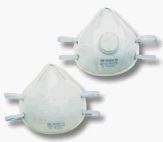 In case of brief exposure use respiratory filter device       In case of brief exposure use respiratory filter device       In case of brief exposure use respiratory filter device       In case of brief exposure use respiratory filter device       Eyes protectionSafety goggles or face shieldSafety goggles or face shieldSafety goggles or face shieldSafety goggles or face shieldSafety goggles or face shieldHands protectionProtective gloves for chemical products, according to standard EN374; materials for long contact timeProtective gloves for chemical products, according to standard EN374; materials for long contact timeProtective gloves for chemical products, according to standard EN374; materials for long contact timeProtective gloves for chemical products, according to standard EN374; materials for long contact timeProtective gloves for chemical products, according to standard EN374; materials for long contact timeSkin protectionUse protective clothes and protective shoesUse protective clothes and protective shoesUse protective clothes and protective shoesUse protective clothes and protective shoesUse protective clothes and protective shoesOther informationsAbrasive  materials used are  inert  and  cannot  cause risks  when correctly stored  andmanaged. During use on machineries, they request safety precautions for workers. The most part of powder particles comes from the processed material and eventually from the cooling liquid. Consequently attention and safety precautionary measures on vapours and dusts environmental removing must be applied.Follow the local Safety Management standards and instructions.Abrasive  materials used are  inert  and  cannot  cause risks  when correctly stored  andmanaged. During use on machineries, they request safety precautions for workers. The most part of powder particles comes from the processed material and eventually from the cooling liquid. Consequently attention and safety precautionary measures on vapours and dusts environmental removing must be applied.Follow the local Safety Management standards and instructions.Abrasive  materials used are  inert  and  cannot  cause risks  when correctly stored  andmanaged. During use on machineries, they request safety precautions for workers. The most part of powder particles comes from the processed material and eventually from the cooling liquid. Consequently attention and safety precautionary measures on vapours and dusts environmental removing must be applied.Follow the local Safety Management standards and instructions.Abrasive  materials used are  inert  and  cannot  cause risks  when correctly stored  andmanaged. During use on machineries, they request safety precautions for workers. The most part of powder particles comes from the processed material and eventually from the cooling liquid. Consequently attention and safety precautionary measures on vapours and dusts environmental removing must be applied.Follow the local Safety Management standards and instructions.Abrasive  materials used are  inert  and  cannot  cause risks  when correctly stored  andmanaged. During use on machineries, they request safety precautions for workers. The most part of powder particles comes from the processed material and eventually from the cooling liquid. Consequently attention and safety precautionary measures on vapours and dusts environmental removing must be applied.Follow the local Safety Management standards and instructions.9       PHYSICAL AND CHEMICAL PROPERTIES9       PHYSICAL AND CHEMICAL PROPERTIESAppearanceSolid abrasive materialOdourOdourlessPHn.a.Chargen.a.Boiling pointn.a.Melting pointn.a.Flash pointn.a.Vapour pressuren.a.Water solubility at 20°CNot solubleVolatile organic chemicals (VOC)No volatile chemicals (VOC) are present at detectable level10     STABILITY AND REACTIVITY10     STABILITY AND REACTIVITYStabilityStable in normal handling and storage conditionsConditions/materials to avoidKeep away from strong oxidizers and electrostatic chargesDangerous decomposition productsAfter overheating and drying, thermical decomposition at °T > 250°C can produce dangerous vapours as carbon dioxide, carbon oxide and nitrogen oxidesCarcinogenic effects:Glasswool is classified in group 3 of ACGIH (see § 16)Mutagenic effects:n.a.Acute toxicitySiC (Silicon Carbide): not available dataAmorphous silica: > 5000 mg/Kg – DL50, oral rat (IUCLID Data Sheet, EuropeanChemical Bureau)Chronic toxicityn.a.SkinMechanical irritating effectsInhalationIrritating (superior respiratory system). Powders produced during use can cause respiratory irritating effectsEyesMechanical irritating effects: symptoms can be irritating, reddening, damages of corneal surface, tearing. Powders produced during use can cause eyes irritating effectsOther negative effectsOther risks can be caused depending on the abrasion process material used12     ECOLOGICAL INFORMATIONS12     ECOLOGICAL INFORMATIONSEcological toxicitySiC(Silicon carbide): not available dataMobilityn.a.Biopersistencyn.a.Biodegradabilityn.a.Potential of bioaccumulationn.a.15    REGULATORY INFORMATION15    REGULATORY INFORMATIONGHS Hazard labeling symbolsNoneUE Hazard labeling symbolsNoneU.S.A. OSHA labeling symbolsNoneCANADA WHIMIS labeling symbolsNoneGHS hazard statementsNoneUE hazard statementsNoneU.S.A. OSHA hazard statementsNoneCANADA WHIMIS hazard statementsNonePrecautionary statements(Dir. EC 67/548)S 22Do not breathe dustPrecautionary statements(Dir. EC 67/548)S 39Wear eye/face protectionPrecautionary statements(Reg. EC 1272/2008)P 260Do not breathe dustPrecautionary statements(Reg. EC 1272/2008)P 280Wear protective gloves/eye/face protection16     OTHER INFORMATIONS16     OTHER INFORMATIONSGHS Hazard statements(full text) (§ 3)NoneFurther informations and referencesInformations are updated to:    GHS   “Globally  Harmonized  System   of  Classification  and  Labelling  ofChemicals, United Nations, 1st Revised Edition 2005”    ANSI Z400.1/Z129.1-2010  Hazard Evaluation and Safety  Data Sheet  andPrecautionary Labeling Preparation    Hazard Communication Standard 29 CFR 1910.1200    Reg. EC 1272/2008 and following amendments    NIOSH: Registry of toxic effects of chemical substances    ACGIH: American Conference of Governmental Industrial Hygienists, 2014When applicable, according to Reg. 1907/2006/EC - chapter II, all substances used in this preparation where registeredProduct is according to Reg. 1907/2006/EC – title II requirements (registration of substances)Dir. EC 42/2006 (machineries directive): not applicable. Dir. EC 65/2011 (Rohs 2): not applicableLD50Average letal doseTLV - TWAThreshold Limit Value - Time Weighted AverageSTELShort Term Exposure LimitOESOccupational Exposure StandardREACHRegistration, Evaluation, Autorisation of ChemicalsECHAEuropean Chemical AgencyRTECSRegistry of Toxic Effects of Chemical Substances (U.S.A.)OSHAOccupational Safety and Health AdministrationNIOSHNational Institute for Occupational Safety and HealthACGIHAmerican Conference of Governmental Industrial HygienistsTSCAToxic Substances Control ActWHMISWorkplace Hazardous Materials Information System (Canada)OSHAOccupational Safety and Health Administrationn.a.Not applicable/Not available